Table 1. Association between opioid exposure and mortality and hospital length of stay in elderly patients admitted to ICU in Ontario from 2002 to 2014CI: Confidence interval, IQR: interquartile rangeaAdjusted model. For complete model see Supplement eTable 2. Adjusted for age, sex, selected Charlson comorbidities, patient type (medical or surgical), mechanical ventilation, year and hospital type (teaching or community).bHospital length of stay in days for survivorscAdjusted model. For complete model see Supplement eTable 3. Adjusted for age, sex, selected Charlson comorbidities, patient type (medical or surgical), mechanical ventilation, year and hospital type (teaching or community).Figure 1. Prevalence of chronic opioid use, intermittent use and non-use prior to hospital admission among elderly ICU patients admitted in Ontario from 2002 to 2014, with 95% confidence intervalsFigure showing the proportion of elderly ICU admissions exposed to opioid prior to admission. The trend of change in prevalence of chronic users, intermittent users and non-users over time was assessed using a negative binomial model. Between 2002 and 2014, chronic users admitted to the ICU increased (p<0.0001) while intermittent users decreased (p=0.0002). The trend for non-users did not change over time (p=0.5).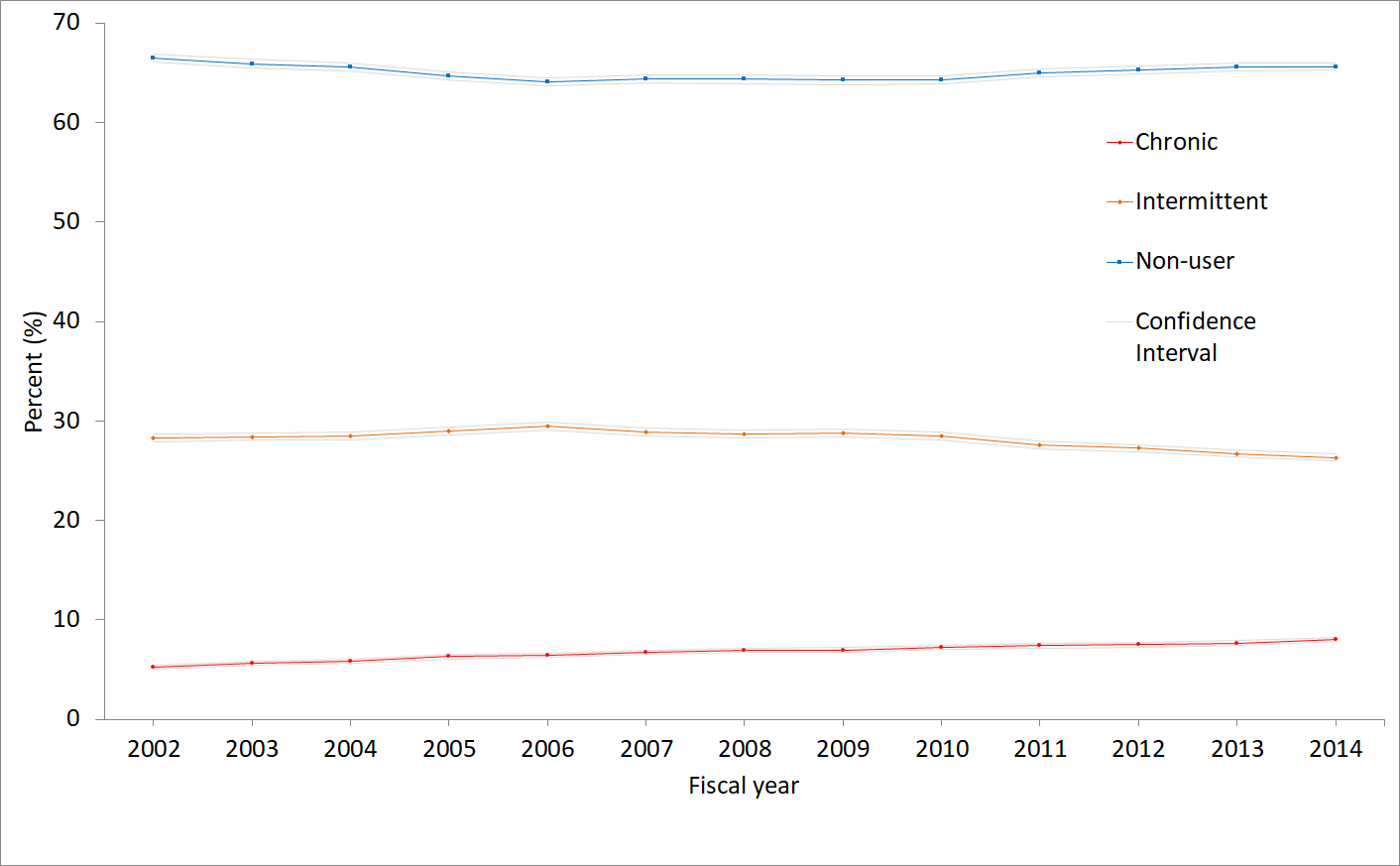 Opioid exposureHospital mortality, N (%)Odds ratio for mortalitya95% CIp-valueNon-users73,668 (15.9)RefIntermittent users35,091 (17.5)1.091.07–1.11<0.0001Chronic users9,002 (18.6)1.121.09–1.15<0.0001Hospital length of stay, median (IQR)bSubdistribution hazard ratio for length of stayc95% CIp-valueNon-users8.0 (4.0–15.0)RefIntermittent users8.0 (5.0–16.0)0.930.92–0.94<0.0001Chronic users9.0 (5.0–17.0)0.870.85–0.88<0.0001